Midterm Study Guide - Bowman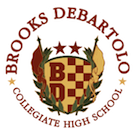 Writing 1In addition to writing a timed essay, please be prepared to define, identify, and/or apply the following:Creative Writing StrategiesThesis StatementsThesis RemindersElements of VoiceRADaR StrategiesSubject Verb AgreementSimple, Compound, Complex, and Compound-Complex SentencesAttention-Getters & ZingersRhetorical AppealsSpeechPlease be prepared to write a 3-5 minute organized speech, complete with an attention-getter, roadmap, clear transitions, and conclusion with a zinger.  During the presentation, be mindful of all the elements on our presentation rubric.Schedule:Tuesday, Jan 14 (Gold) Period 5 Exam 1 Period 8 Exam 2 Wednesday, Jan 15 (Garnet) Period 2 Exam 1 Period 3 Exam 2 Thursday, Jan 16 (Gold) Period 6 Exam 1 Period 7 Exam 2 Friday, Jan 17 (Garnet) Period 1 Exam 1 Period 4 Exam 2